Creating a Photo Collage(1) Select one photograph to be the background photo and a verity of cutout images.  The cut out images need to have an ‘invisible’ checkerboard underneath. (2) Launch Adobe Photoshop CS3,  open all the images at once.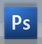 (3) Select the layer that the image was on (4) Select all by pressing [command] + [ A ]     Copy by pressing [command] + [ C ](5) Select the background picture.     Paste by pressing [command] + [ V ](6) Resize image by going to [Edit]  (transform)  scale(7) Grab on the corner, hold down the [shift] key, drag to make the object larger or smaller proportionally.(8) Move the object with the move tool on the tool bar.   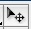 